Republic of the Philippines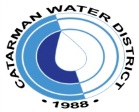 CATARMAN WATER DISTRICTCatarman, Northern Samar				          Tel No: (055)-500-9321				       catarmanwater@yahoo.com					        -oo0oo-NOTICE OF FINAL DECISIONFOI Tracking No. ________________________ Date Filed: _________________________Name of the Requesting Party: ________________________________________________Decision:________________________________________________________________________________________________________________________________________________________________________________________________________________________________________________________________________________________________________________________Legal Basis for the Decision:________________________________________________________________________________________________________________________________________________________________________________________________________________________________________________________________________________________________________________________Issued by:__________________________________________________Name, Position and Signature of the Issuing OfficerMode of Service:               Personal Service                Registered Mail                     Electronic Mail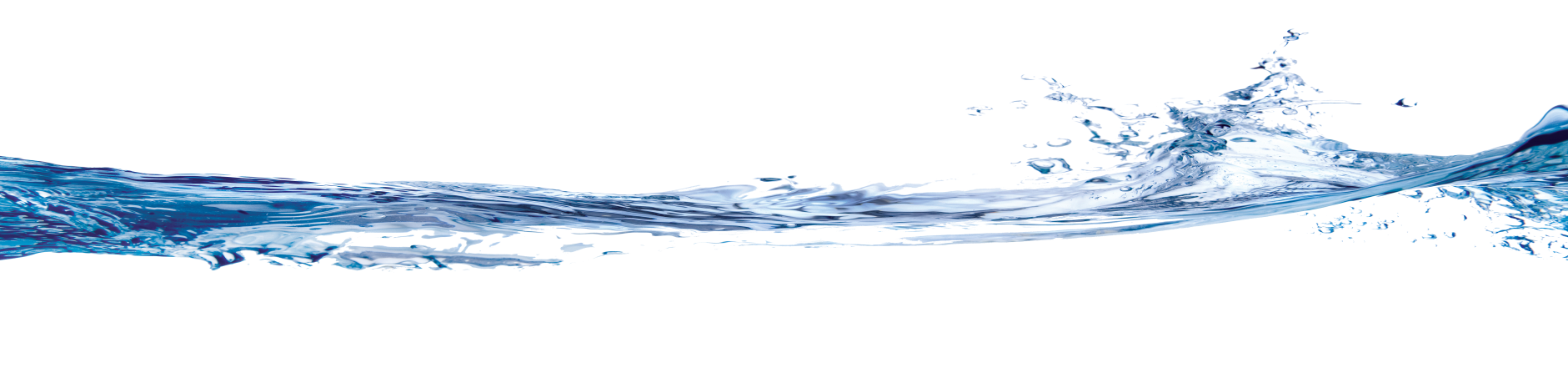 